※希望日の2か月前までにお申し込みください。　　　　　　　　　　　　　　　　　　　　　　　　　　　　　　　初回・２回目以降（　　　　　回目）【申込内容】 太枠の中をご記入ください。         代表者の方の情報（連絡先）をご記入ください。グループ名名称：参加人数（予定）　　　　　　　人実施場所会場：【住所】会場：【住所】会場：【住所】血圧測定の希望血圧測定　（　あり　・　なし　）血圧測定　（　あり　・　なし　）血圧測定　（　あり　・　なし　）希望日時　　　　　年　　　　　　月　　　　　　日　　(　　　　曜日)　　　　　　　　　時　　　　　分　　～　　　　　　時　　　　分　　　　　年　　　　　　月　　　　　　日　　(　　　　曜日)　　　　　　　　　時　　　　　分　　～　　　　　　時　　　　分　　　　　年　　　　　　月　　　　　　日　　(　　　　曜日)　　　　　　　　　時　　　　　分　　～　　　　　　時　　　　分グループについてお尋ねします。グループについてお尋ねします。グループについてお尋ねします。グループについてお尋ねします。現在の活動内容（概要）・体操　（運動）　　　　　　　・会食　　　　　　　　・茶話会　　　　・認知症予防　　　　　 　　・趣味活動　　　　　　　　　　　　　　　　　　　　　　　　　　　　　　　　　　　・その他（　　　　　　　　　　　　　　　　　　　　　　　　　　　　　　　　　　　　　　　　　　）・体操　（運動）　　　　　　　・会食　　　　　　　　・茶話会　　　　・認知症予防　　　　　 　　・趣味活動　　　　　　　　　　　　　　　　　　　　　　　　　　　　　　　　　　　・その他（　　　　　　　　　　　　　　　　　　　　　　　　　　　　　　　　　　　　　　　　　　）・体操　（運動）　　　　　　　・会食　　　　　　　　・茶話会　　　　・認知症予防　　　　　 　　・趣味活動　　　　　　　　　　　　　　　　　　　　　　　　　　　　　　　　　　　・その他（　　　　　　　　　　　　　　　　　　　　　　　　　　　　　　　　　　　　　　　　　　）開催頻度定期開催　・　不定期（備考：　　　　　　　　　　　　　　　　　　　　　　　　　　）　定期開催　・　不定期（備考：　　　　　　　　　　　　　　　　　　　　　　　　　　）　定期開催　・　不定期（備考：　　　　　　　　　　　　　　　　　　　　　　　　　　）　活動日時毎月（第　　　週　　　曜日） ・ 毎週（　　　曜日）　・　毎月　　　日時間（　　　　　時　　　　分　～　　　　時　　　　　分）毎月（第　　　週　　　曜日） ・ 毎週（　　　曜日）　・　毎月　　　日時間（　　　　　時　　　　分　～　　　　時　　　　　分）毎月（第　　　週　　　曜日） ・ 毎週（　　　曜日）　・　毎月　　　日時間（　　　　　時　　　　分　～　　　　時　　　　　分）活動期間1年未満　　　　・　　２～４年　　　　　・　　　5年以上（　　　　　　　　　　年）1年未満　　　　・　　２～４年　　　　　・　　　5年以上（　　　　　　　　　　年）1年未満　　　　・　　２～４年　　　　　・　　　5年以上（　　　　　　　　　　年）申込者氏名（ふりがな）（ふりがな）電話番号　　　　　　―　　　　　　　（携帯：　　　　　　　　　　　　　　　　　）　　　　　　―　　　　　　　（携帯：　　　　　　　　　　　　　　　　　）備考FAX：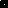 